УПРАВЛЕНИЕ ОБРАЗОВАНИЯ, СПОРТА И ФИЗИЧЕСКОЙ КУЛЬТУРЫ АДМИНИСТРАЦИИ ГОРОДА ОРЛАМУНИЦИПАЛЬНОЕ БЮДЖЕТНОЕ УЧРЕЖДЕНИЕ «ИНФОРМАЦИОННО-МЕТОДИЧЕСКИЙ ЦЕНТР» Г. ОРЛАМБДОУ «ДЕТСКИЙ САД №48 КОМБИНИРОВАННОГО ВИДА»ВЕРНИСАЖ ПЕДАГОГИЧЕСКИХ ИДЕЙ«ДОШКОЛЬНОЕ ОБРАЗОВАНИЕ: ОТ ИННОВАЦИЙ К ПРАКТИКЕ»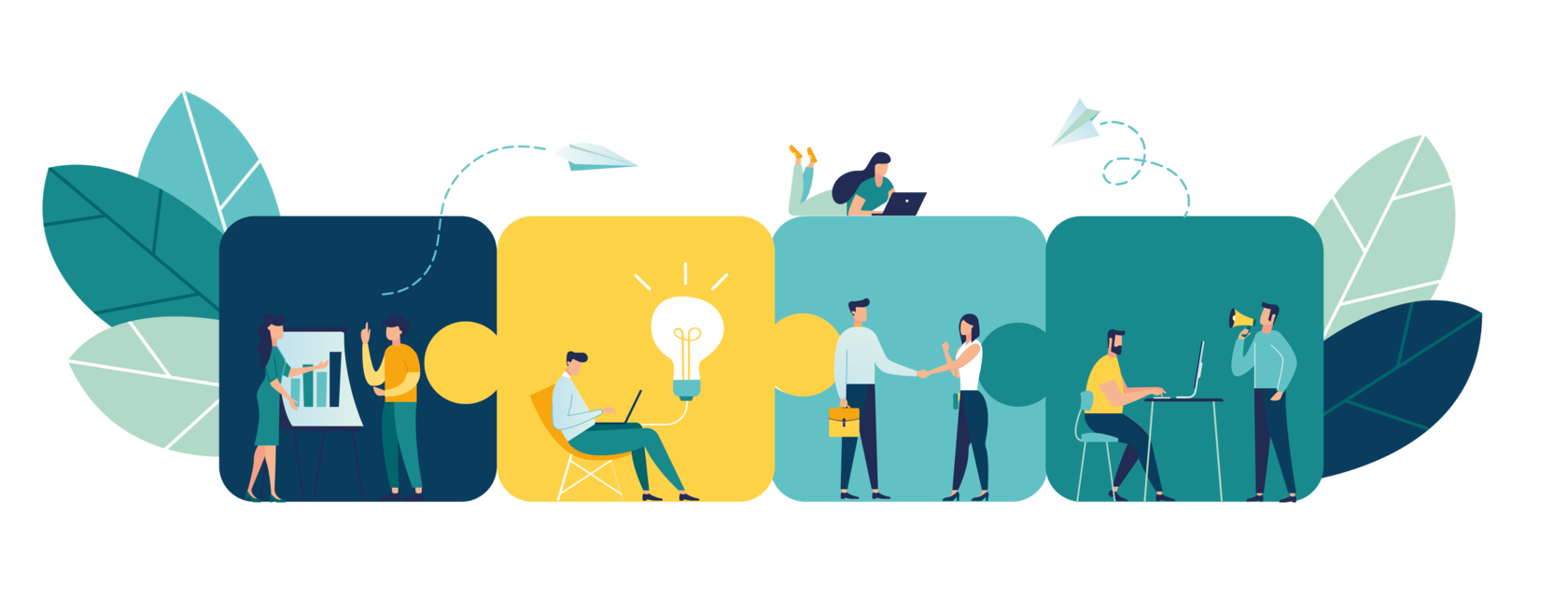 ОРЕЛ/2022 г.Место проведения: МБДОУ «Детский сад №48 комбинированного вида»Дата проведения: март 2022 г.Форма проведения мероприятия: вернисаж педагогических идей Участники: педагоги ДОУКуратор от ДОУ: Вакшина Татьяна Анатольевна, заместитель заведующей по УВРЦель: обобщить и внедрить в практику опыт инновационной деятельности ДОУ, повысить уровень профессионального мастерства педагогических работников (участников мероприятия).Задачи: Активизировать участников мероприятия, способствовать активному включению в ход мероприятия.Способствовать активному использованию в образовательной практике ДОУ инновационных подходов и новых технологий при организации инновационной, методической и образовательной деятельности.Обобщить опыт работы МБДОУ «Детский сад №48 комбинированного вида» в ходе апробации и реализации инновационных образовательных продуктов.СОДЕРЖАНИЕ МЕРОПРИЯТИЯ:Ссылка на текстовые ресурсы:МБДОУ "Детский сад №48 комбинированного вида" (obr57.ru) Ссылка на видео материалы:https://disk.yandex.ru/d/xOPJ6VaonGsqwwФ.И.О. педагога, должность, категорияФ.И.О. педагога, должность, категорияДолжность Категория Тема для обобщения опыта Вакшина Татьяна АнатольевнаЛарчикова Евгения СергеевнаВакшина Татьяна АнатольевнаЛарчикова Евгения СергеевнаЗаместитель заведующей по УВРВоспитатель, педагог-психологВысшая кв. кат.Высшая кв. кат.Знакомство с проектом «Дошколенок в мире экономики и финансов»Вакшина Татьяна АнатольевнаТолстенева Екатерина ВладимировнаВакшина Татьяна АнатольевнаТолстенева Екатерина ВладимировнаЗаместитель заведующей по УВРВоспитательВысшая кв. кат.Высшая кв. кат.Знакомство с проектом Вакшина Татьяна АнатольевнаСапелкина Елизавета АнатольевнаМихайлова Анна АлександровнаВакшина Татьяна АнатольевнаСапелкина Елизавета АнатольевнаМихайлова Анна АлександровнаЗаместитель заведующей по УВРВоспитатель Музыкальный руководительВысшая кв. кат.1 кв. кат.Высшая кв. кат.Презентация опыта работы «Апробация и внедрение парциальной программы «Мы - твои друзья» на уровне дошкольного образования»Рожкова Евгения АлександровнаСапелкина Елизавета АнатольевнаРожкова Евгения АлександровнаСапелкина Елизавета АнатольевнаВоспитательВоспитатель1 кв. кат.1 кв. кат.Знакомство с проектом «Квестовые игры как форма ознакомления дошкольников с основами дорожной безопасности»Толстенева Екатерина ВладимировнаКирсанова Ольга ВладимировнаТолстенева Екатерина ВладимировнаКирсанова Ольга ВладимировнаВоспитатель Воспитатель Высшая кв. кат.1 кв. кат.Мастер-класс «Развитие познавательных способностей детей дошкольного возраста с активным применением технологии В.В. Воскобовича»Курдамон Ирина ВалерьевнаКурдамон Ирина ВалерьевнаВоспитатель1 кв. кат.Мастер-класс (видеоформат) «Организация поисково-исследовательской деятельности детей дошкольного возраста в ходе реализации ДООП «Почемучкины истории»»Курдамон Ирина ВалерьевнаРожкова Евгения АлександровнаКурдамон Ирина ВалерьевнаРожкова Евгения АлександровнаВоспитатель Воспитатель1 кв. кат.1 кв. кат.Мастер-класс для родителей «Опытно-экспериментальная деятельность в условиях формирования единого образовательного пространства «Детский сад – семья»»Комарова Ольга ВикторовнаВоспитательВоспитательВысшая кв. кат.Мастер-класс «Использование нетрадиционных техник декоративно-прикладного искусства в работе с детьми дошкольного возраста»Истомина Ирина ВладимировнаВоспитательВоспитатель1 кв. кат.Видеопоказ НОД «В гости к куклам» с активным применением игрового пазл-пособия «Калейдоскоп»» (комплект «Умные пазлы»)Вакшина Татьяна 